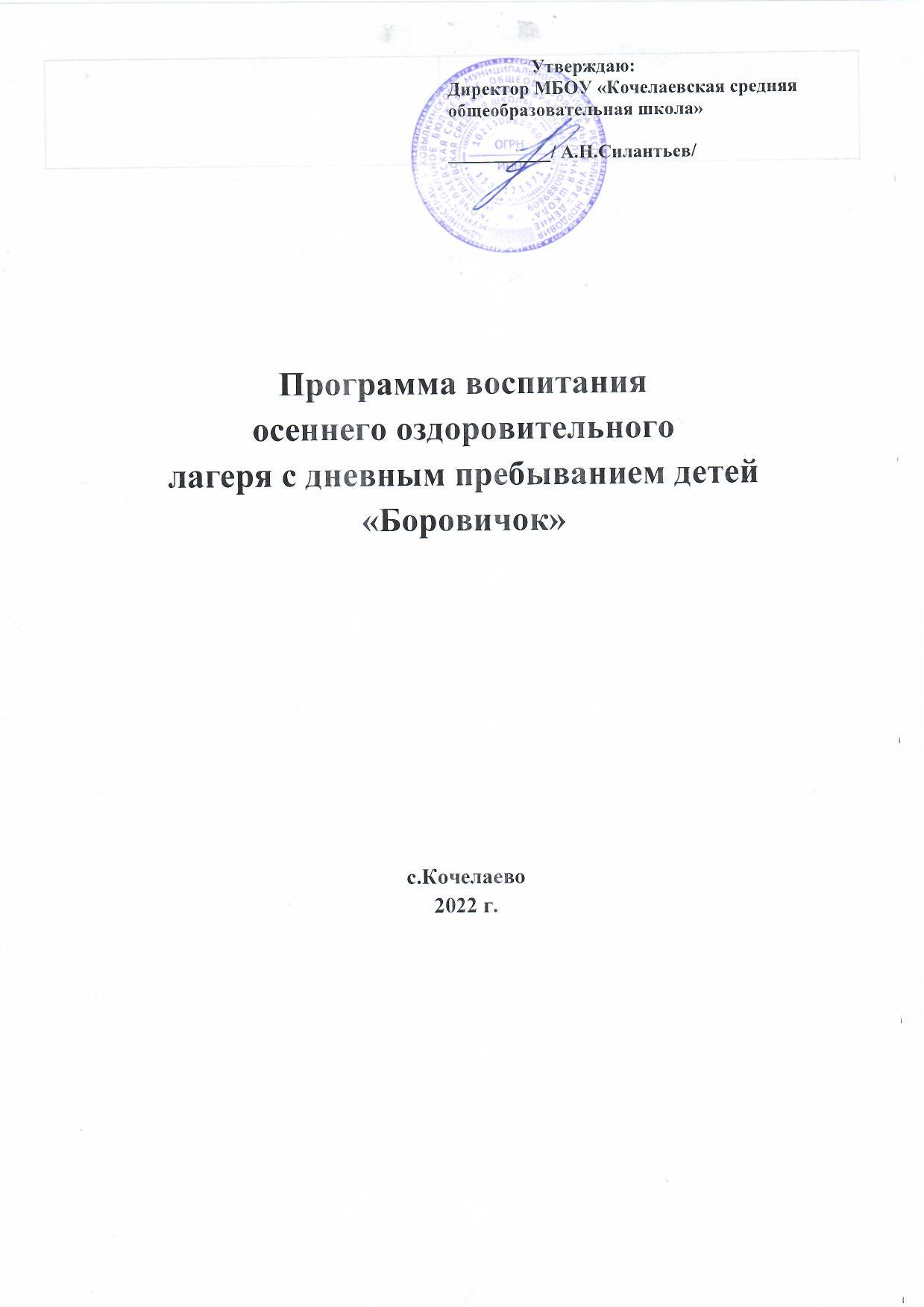 План внеурочных мероприятий Центра образования естественнонаучного и технологического профилей «Точка роста»МБОУ «Кочелаевская СОШ» в период зимних каникул2022-2023 учебного года№МероприятиеДата, время проведенияКлассыОтветственные1Проведение дидактических игр по химии «Узнай вещество, узнай явление»26.12.2022,10:00 – 11:008-10Педагог дополнительного образования Шатрова С.А.2Экспериментальная работа «Исследование зависимости силы тяжести от массы тела»28.12.202211:00 – 12:007-8Педагог дополнительного образования Капкаева Д.Р.3Определение запылённости воздуха в классе. Болезни и травмы органов дыхания29.12.202210:00 – 11:004-7Педагог дополнительного образования Шатрова С.А.4Робототехника: DS Моторы29.12.202211:00 – 12:005-7Педагог дополнительного образования Капкаева Д.Р.5Определяем животных по следам и контуру03.01.202310:00 – 11:005-7Педагог дополнительного образования Шатрова С.А.6Робототехника: Сервопривод05.01.202310:00 – 11:005-7Педагог дополнительного образования Капкаева Д.Р.